Formato PP-S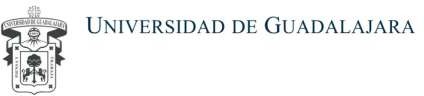 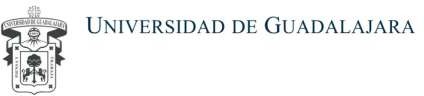 Solicitud para la realización de prácticas profesionales 2020-A     Tepatitlán de Morelos, Jalisco; a                           de	de 20Formato PP-CCONSENTIMIENTO EXPRESO E INFORMADO DE NO CONFIDENCIALIDADCon fundamento en el artículo 22 de la Ley de Transparencia y Acceso a la Información Pública del Estado de Jalisco y sus Municipios, quien suscribe Nombre completo del solicitante, por medio de este documento, otorgo mi consentimiento expreso e informado de no confidencialidad de información y/o datos personales para que el (la) Nombre del coordinador de carrera, con motivo del trámite de prácticas profesionales, realice tratamiento (como difusión, distribución, publicación, transferencia o comercialización) de la información y/o datos personales confidenciales (como origen étnico o racial, características físicas, morales o emocionales, vida afectiva o familiar, domicilio particular, número telefónico y correo electrónico particular, patrimonio, ideología, opinión política, afiliación sindical o convicción religiosa y filosófica, estado de salud física y mental e historial médico, preferencia sexual y cualquier otra análoga que afecten o pudiera llegar a afectar mi intimidad, o pudiera dar origen a discriminación o que pueda o pudiera llegar a representar un riesgo a mi persona) que con motivo del trámite de prácticas profesionales, en este momento proporciono.Así mismo en este acto, me reservo el derecho con forme al artículo 23 de la Ley de Transparencia y Acceso a la Información Pública del Estado de Jalisco y sus Municipios, en todo momento conservo para conocer la utilización, procesos, modificaciones y transmisiones de que sea objeto la información y/o datos personales confidenciales que en este acto otorgo, así como para hacer uso de mis derechos ARCO en el momento en que yo así lo disponga.Ciudad, Jalisco a 0 de mes de 2017. (Lugar y fecha en que se firma)Nombre completo y firma(Nombre y firma del titular de la información y/o datos personales)TESTIGOSNombre completo y firma	Nombre completo y firma(Nombre y firma de primer testigo)	(Nombre y firma del segundo testigo)Datos académicos del solicitanteDatos académicos del solicitanteDatos académicos del solicitanteDatos académicos del solicitanteDatos académicos del solicitanteDatos académicos del solicitanteCentro UniversitarioCentro UniversitarioCarreraCarreraCarreraNo. de créditos a la fechaTurnoCalendario de ingresoCalendario de ingresoCódigoCódigoPromedioNúmero de registro IMSS (indispensable)Número de registro IMSS (indispensable)Clínica del IMSS asignadaClínica del IMSS asignadaSemestre que cursaSemestre que cursaNombre, teléfono y domicilio de alguna persona para casos de emergenciaNombre, teléfono y domicilio de alguna persona para casos de emergenciaNombre, teléfono y domicilio de alguna persona para casos de emergenciaNombre, teléfono y domicilio de alguna persona para casos de emergenciaNombre, teléfono y domicilio de alguna persona para casos de emergenciaNombre, teléfono y domicilio de alguna persona para casos de emergenciaDatos laborales del solicitanteDatos laborales del solicitanteDatos laborales del solicitanteDatos laborales del solicitanteEmpresa donde laboraDomicilioDomicilioTeléfonoCorreo electrónicoActividad desempeñadaActividad desempeñadaActividad desempeñadaActividad desempeñadaHorario disponible para la prestación de la práctica profesionalHorario disponible para la prestación de la práctica profesionalHorario disponible para la prestación de la práctica profesionalHorario disponible para la prestación de la práctica profesionalHorario disponible para la prestación de la práctica profesionalHorario disponible para la prestación de la práctica profesionalHorario disponible para la prestación de la práctica profesionalHorario disponible para la prestación de la práctica profesionalHorario disponible para la prestación de la práctica profesionalHorario disponible para la prestación de la práctica profesionalHorario disponible para la prestación de la práctica profesionalLunes a viernesLunes a viernesLunes a viernesT / MT / VT / VFin de semanaHorarioHorarioEn horario de fin de semana presentar carta de trabajo y registro del IMSSEn horario de fin de semana presentar carta de trabajo y registro del IMSSEn horario de fin de semana presentar carta de trabajo y registro del IMSSEn horario de fin de semana presentar carta de trabajo y registro del IMSSEn horario de fin de semana presentar carta de trabajo y registro del IMSSSugiero prestar mi práctica profesional, con base en el catálogo de plazasSugiero prestar mi práctica profesional, con base en el catálogo de plazasSugiero prestar mi práctica profesional, con base en el catálogo de plazasSugiero prestar mi práctica profesional, con base en el catálogo de plazasSugiero prestar mi práctica profesional, con base en el catálogo de plazasSugiero prestar mi práctica profesional, con base en el catálogo de plazasSugiero prestar mi práctica profesional, con base en el catálogo de plazasSugiero prestar mi práctica profesional, con base en el catálogo de plazasSugiero prestar mi práctica profesional, con base en el catálogo de plazasSugiero prestar mi práctica profesional, con base en el catálogo de plazasSugiero prestar mi práctica profesional, con base en el catálogo de plazas1.2.3.Asignación de plaza(Para uso exclusivo del Comité de Prácticas Profesionales del Centro Universitario de Los Altos)Asignación de plaza(Para uso exclusivo del Comité de Prácticas Profesionales del Centro Universitario de Los Altos)Asignación de plaza(Para uso exclusivo del Comité de Prácticas Profesionales del Centro Universitario de Los Altos)Asignación de plaza(Para uso exclusivo del Comité de Prácticas Profesionales del Centro Universitario de Los Altos)Asignación de plaza(Para uso exclusivo del Comité de Prácticas Profesionales del Centro Universitario de Los Altos)Nombre del receptorNombre del responsable o supervisorNombre del responsable o supervisorTeléfonoDomicilio